Οι Μαθητικές κοινότητες                                                                                                    Ερωτηματολόγιο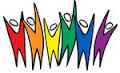 Οι Μαθητικές Κοινότητες βοηθούν στην προστασία των δικαιωμάτων σου στο σχολείοΟι Μαθητικές Κοινότητες βοηθούν στη συνειδητοποίηση των υποχρεώσεων σου στο σχολείοΟι Μαθητικές Κοινότητες βοηθούν να ακούγεται η φωνή σου στο σχολείοΕίσαι ευχαριστημένος από τον τρόπο που λειτούργησε πέρυσι το 5μελές του τμήματος σουΕίσαι ευχαριστημένος από τον τρόπο που λειτούργησε πέρυσι το 15μελές του σχολείου σουΑν το 5μελες ή το 15μελες δεν λειτουργεί σωστά, τι κάνεις;Στις υποχρεώσεις των Μαθητικών κοινοτήτων περιλαμβάνονται μια σειρά από δράσεις όπως:Αισθητική και καθαριότητα του σχολικού χώρου  Περιφρούρηση της δημόσιας περιουσίαςΠροώθηση πολιτιστικών δραστηριοτήτων και αθλητικών εκδηλώσεωνΈκδοση εντύπων (εφημερίδα, περιοδικό, ενημερωτικά έντυπα κ,ά)Αντιμετώπιση ρατσιστικών φαινομένων και φαινομένων εκφοβισμούΒοήθεια σε μαθητές με οικονομικά προβλήματα ή νέους μαθητέςΛειτουργία του κυλικείουΣημειώστε δίπλα σε κάθε πρόταση, ποιες 3  θεωρείτε τις σημαντικότερες, βάζοντας 1 στην πιο σημαντική και 3 στη λιγότερο σημαντική.Ποια άλλη αρμοδιότητα-δράση  θεωρείτε σημαντική για τις μαθητικές κοινότητες. Γράψτε τη γνώμη σας  ………………………………………………………………………………………………………………………………………………………………………………………………………………………………………………………………………………………………………………………………………………………………………………………………………………………………………………………………………………………………………………………………………………………………………………………………………………………………………………………………………………………………………………………………………………………………………………………………………………………………………………………………………………………………………………………………………………………………………………………………………………………………………………………………………………………………………Το προφίλ του υποψήφιου                                                                                                               Ερωτηματολόγιο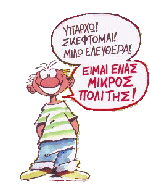 Ποιους μαθητές ψηφίζεις για να σε εκπροσωπήσουν στο 5μελες ή στο 15μελες;Τι γνωρίσματα έχουν αυτοί που ψηφίζεις; Σημειώστε 3 γνωρίσματα που θεωρείτε σημαντικά κατά τη γνώμη σας, βάζοντας 1 στο πιο σημαντικό και 3 στο λιγότερο σημαντικό.Είναι:Καλοί μαθητέςΔραστήριοι μαθητέςΔημοφιλείς μαθητέςΩραίοι εμφανησιακάΠολιτικοποιημένοιΚαλοί ομιλητέςΞέρουν να συζητούνΦιλόδοξοι και θέλουν να προβάλλονται Ενδιαφέρονται και εργάζονται για την πραγματοποίηση εκδρομώνΦίλοι/ες μουΥπόσχονται βολικές λύσεις (π.χ καταλήψεις)Φωνάζουν και τσακώνονται εύκολαΠάρα πολύΠολύΛίγοΚαθόλουΠάρα πολύΠολύΛίγοΚαθόλουΠάρα πολύΠολύΛίγοΚαθόλουΠάρα πολύΠολύΛίγοΚαθόλουΔεν ξέρωΠάρα πολύΠολύΛίγοΚαθόλουΔεν ξέρωΑδιαφορώΖητάω να γίνει συνέλευσηΕνημερώνω τον υπεύθυνο καθηγητή της τάξηςΤο συζητάω μόνο με τους φίλους μου